Community-Based Medical Education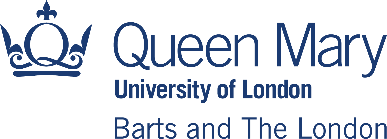 Summary of New Practice VisitVisit DetailsPractice Staff Met on VisitPractice IssuesClinical Quality IssuesTeaching IssuesConsideration of Teaching IssuesSupport for TeachingImportantAt the end of the meeting, ensure the GP knows we automatically inform the CCG, HEE, and NHS England when we accredit a Teaching Practice.Date:Practice:Visitor:CCG:Address:Key contact email:NameRoleGMC Number1. How long does it take to travel by public transport to Practice from Whitechapel?1. How long does it take to travel by public transport to Practice from Whitechapel?1. How long does it take to travel by public transport to Practice from Whitechapel?2. Does the practice have the following teaching facilities?2. Does the practice have the following teaching facilities?2. Does the practice have the following teaching facilities?Teaching room:Yes No NHS net-connected PC (refer also to application form):Yes No Secure area for students to keep their personal belongings:Yes No 3. What, if any, changes need to be made before students can attend?  3. What, if any, changes need to be made before students can attend?  3. What, if any, changes need to be made before students can attend?  4. What date was the practice last inspected by the CQC? What was the outcome?4. What date was the practice last inspected by the CQC? What was the outcome?4. What date was the practice last inspected by the CQC? What was the outcome?5. Would you be prepared to discuss the latest Patient Experience Questionnaire results?Yes No If Yes, what were the key outcomes?If Yes, what were the key outcomes?If Yes, what were the key outcomes?6. Are you able and willing to share the outcome of a recent significant event?Yes No Please give details:Please give details:Please give details:7. Are there any outstanding GMC complaints/investigations at this time?Yes No Please give details:Please give details:Please give details:8. What would the practice like to teach?  (see application form)8. What would the practice like to teach?  (see application form)8. What would the practice like to teach?  (see application form)9. Why have you chosen this area of teaching?  (Include details of any previous experience in this area)9. Why have you chosen this area of teaching?  (Include details of any previous experience in this area)9. Why have you chosen this area of teaching?  (Include details of any previous experience in this area)10. Have any of the GP tutors had any training for teaching?Yes No If Yes, please give details:If Yes, please give details:If Yes, please give details:...11. Do you think you will need training before starting to teach? (see application form)Yes No If Yes, explore what the needs are and give details of courses available:If Yes, explore what the needs are and give details of courses available:If Yes, explore what the needs are and give details of courses available:12. How will the practice enable students to use IT for teaching and evaluation?12. How will the practice enable students to use IT for teaching and evaluation?12. How will the practice enable students to use IT for teaching and evaluation?13. Ask the tutor how they would plan a teaching session, highlighting the areas of difficulty  that may need to be considered in the planning. How would they ensure that each student had a valued learning experience?14. What areas of teaching students do you feel less confident about and why?15. What systems are in place to support the teaching i.e. will practice manager or teaching administrator be involved?  16. What support does the practice envisage they might need?